Title (Bold, Calibri 14pt, single-spaced, centered)(1 blank line)A. Author a,b, co-authors b(1 blank line)a (Ex) Walther-Meißner-Institut, Bayerische Akademie der Wissenschaften, Walther-Meißner-Straße 8, 85748 Garching, Germany b (Ex) Kritalllabor der Fakultät für Physik, Technische Universität München, 85748 Garching, Germany  E-mail: xxx@yyyyy.zz (2 blank lines)Summary (2 pages, Calibri 12pt, single-spaced, justified)	Please, type the author list with a “Calibri 12” font and their affiliation with a “Calibri 11” font, single-spaced and centered. The name of the presenting author should be underlined.Please, type the text of your abstract single-spaced, justified with a "Calibri 12" font. Use A4 format and margins of 2.5cm. No blank lines between paragraphs. Any references should appear in the text in Arabic numeral between hooks [1] and should be quoted according to the model below. Footnotes should be avoided.We will print always a two-page abstract.The total length of your abstract must not exceed two pages ! (1 blank line)                        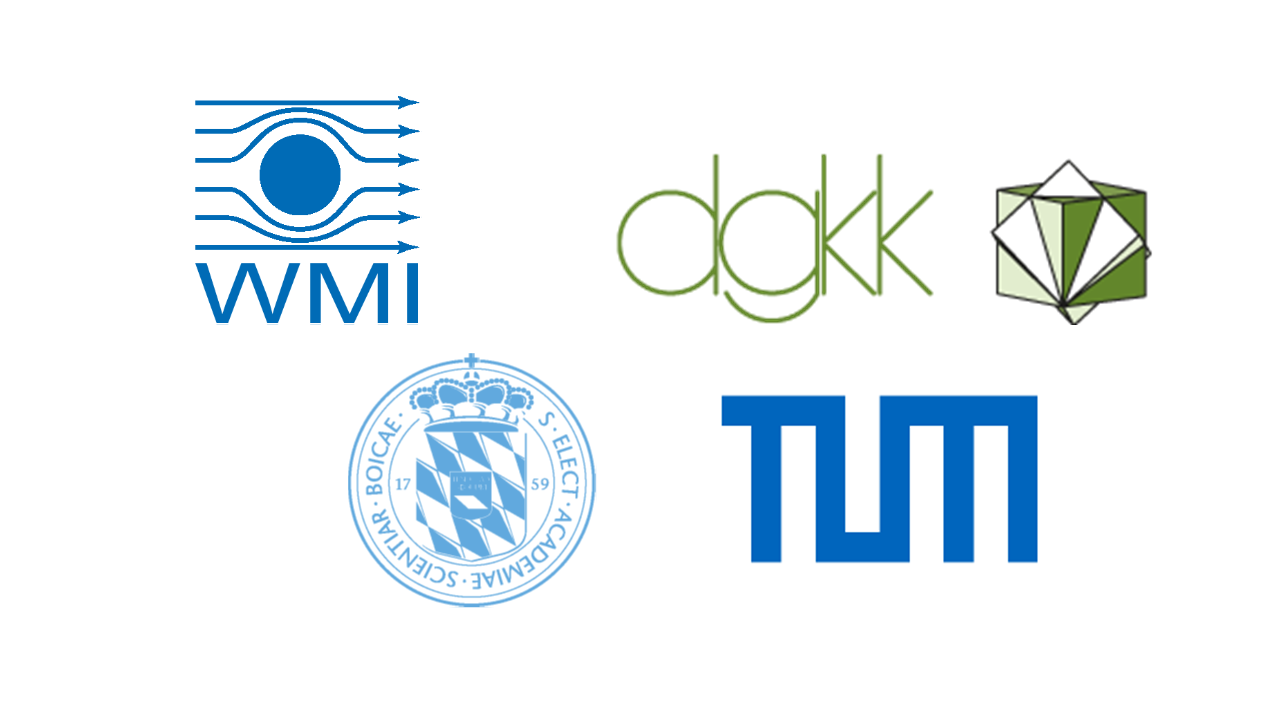 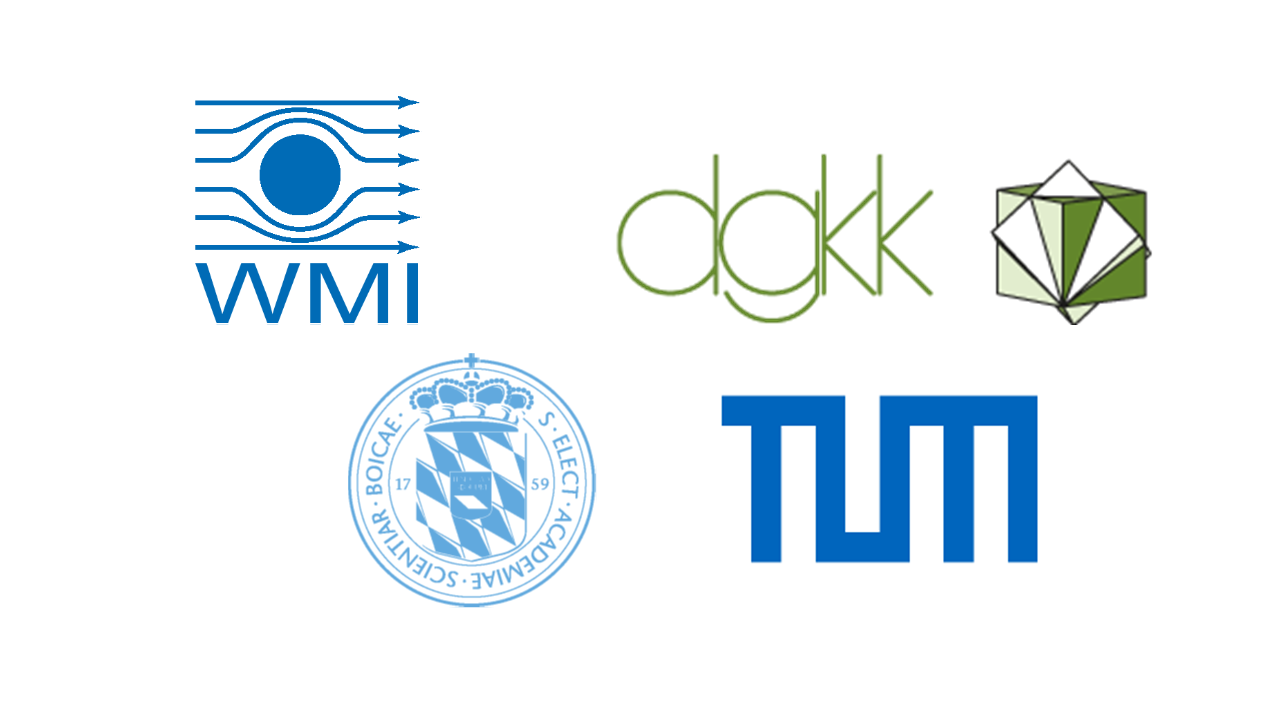 Fig. 1: Figure (and table) captions should be typed using the “Calibri 11” font.(1 blank line)For abstract submission, save the file in pdf-format under the name of the presenting author (Author_DKT2020.pdf). Send your abstract to:   DKT2020@lauecamera.comSubject:  Abstract Oral                                 (if your preference is a talk)orSubject:  Abstract Poster                              (if your preference is a poster)orSubject:  Abstract                                          (if you have no preference)AcknowledgmentPlease, type here your acknowledgment with a “Calibri 12” font, single-spaced and justified.(2 blank lines) [1] A. Author, co-authors, Journal, volume, page (year)